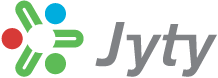    Jyty Vammala ry järjestää        Lähtö Lauhamon tallilta klo 17:15Lähtö Vammalan linja-autoasemalta klo 17:30

Hintaan sis. bussikuljetus, teatterilippu ja väliaikakahvitus(ilman väliaikakahvitusta hinta -10 euroa)

Sitovat ilmoittautumiset viimeistään ti 31.01.2017:
Tarja Alanen puh. 050 367 0317 tai tarja.alanen@satuoy.fi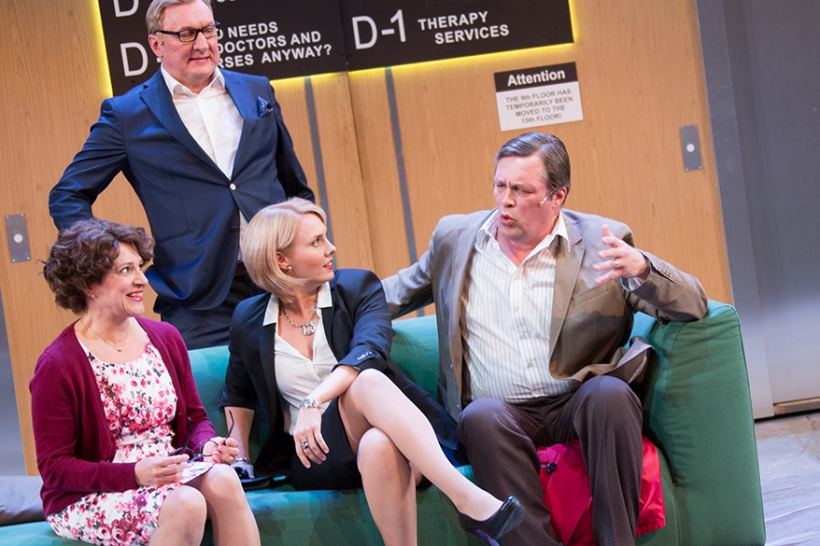    Jyty Vammala ry järjestää     Lähde mukaan!
   musiikintäyteinen komedia Rakkauden autokorjaamolähtö Lauhamon tallilta klo 16:30Vammalan linja-autoasema klo 16:45 Huittinen klo 17:15     Hinnat: jäsen 40,- muut 55,- (ilman väliaikakahvitusta -10 euroa)     hintaan sis. bussikuljetus, väliaikakahvitus ja teatterilippu    Sitovat ilmoittautumiset viimeistään 
    pe 30.06.2017, Tarja Alanen puh. 050 367 0317 tai tarja.alanen@satuoy.fi 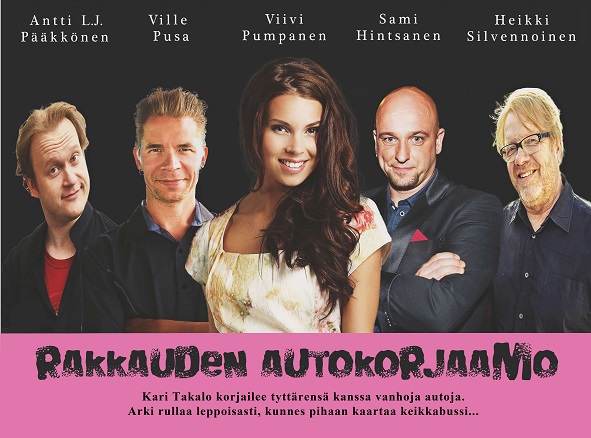 